Call for conference papers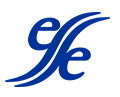 Announcement FormPlease fill in what applies.Organiser(s)[...]Presentation(No more than 2-3 descriptive paragraphs. Include keynote speakers, sections / subsections, panels, round tables, etc., if necessary)[...]Website address [...]Contact details[...]Event name and current topic[...]Venue and date(s)[...]Deadline for proposal submissions[...]